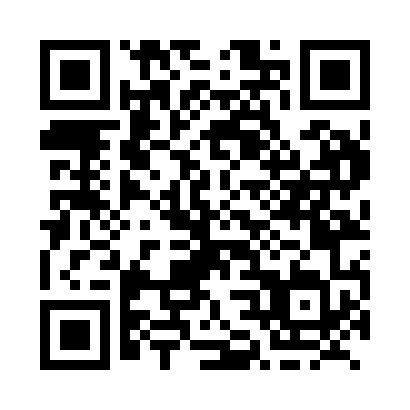 Prayer times for Flatlands, New Brunswick, CanadaMon 1 Jul 2024 - Wed 31 Jul 2024High Latitude Method: Angle Based RulePrayer Calculation Method: Islamic Society of North AmericaAsar Calculation Method: HanafiPrayer times provided by https://www.salahtimes.comDateDayFajrSunriseDhuhrAsrMaghribIsha1Mon3:325:321:327:009:3011:312Tue3:325:331:327:009:3011:313Wed3:335:341:327:009:3011:314Thu3:335:351:326:599:2911:315Fri3:345:351:326:599:2911:306Sat3:345:361:326:599:2811:307Sun3:355:371:336:599:2811:308Mon3:355:381:336:599:2711:309Tue3:365:391:336:589:2711:3010Wed3:365:391:336:589:2611:2911Thu3:375:401:336:589:2511:2912Fri3:375:411:336:589:2511:2913Sat3:385:421:336:579:2411:2914Sun3:395:431:336:579:2311:2715Mon3:405:441:346:569:2211:2616Tue3:425:451:346:569:2111:2417Wed3:445:461:346:559:2011:2218Thu3:465:481:346:559:2011:2019Fri3:485:491:346:549:1911:1920Sat3:505:501:346:549:1711:1721Sun3:525:511:346:539:1611:1522Mon3:545:521:346:539:1511:1323Tue3:565:531:346:529:1411:1124Wed3:585:551:346:519:1311:0925Thu4:005:561:346:519:1211:0726Fri4:025:571:346:509:1111:0527Sat4:045:581:346:499:0911:0328Sun4:065:591:346:489:0811:0029Mon4:086:011:346:489:0710:5830Tue4:116:021:346:479:0510:5631Wed4:136:031:346:469:0410:54